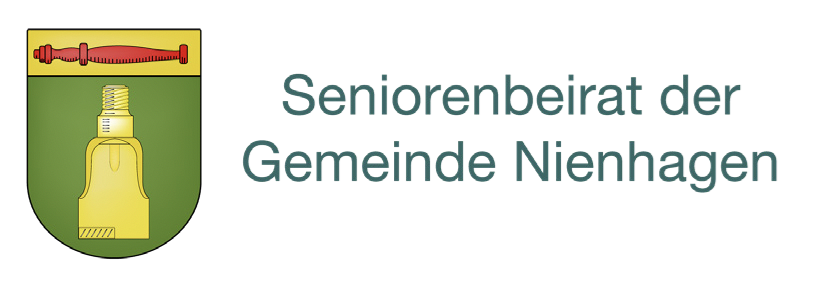 Wir sind für Sie da – persönlich!Seniorensprechstunden im Rathaus NienhagenBis zur Eröffnung unseres Büros im „Neuen Rathaus“ (ehemalige Sparkasse) finden Sie uns an jedem 2. Mittwoch eines Monats im kleinen Ratssaal des Rathauses (1. Stock links – Fahrstuhl vorhanden), jeweils von 10 bis 12 Uhr:• 08. November 2023• 13. Dezember 2023• 10. Januar 2024Wir unterstützen Sie• bei Vorsorgemaßnahmen (Patientenverfügung, Betreuungsverfügung,  Vorsorgevollmachten, Organspende, Bestattungsvorsorge etc.),• bei Fragen zu Pflegegraden und häuslicher Pflege,• wenn Sie Hilfe brauchen, Ihre offiziellen Briefe und Anträge zu  schreiben (Schreibbüro, kostenlos),• bei Fragen zu alters- und behindertengerechtem Umbau Ihrer  Wohnung.• Wir freuen uns auch, wenn Sie nur mal auf einen Klönschnack zum  Kaffee vorbeischauen wollen.Bitte melden Sie sich an und geben Sie uns ein paar Stichworte zu Ihrem Anliegen!Kontakt: Friedrich Schwanecke, Sprecher des Seniorenbeiratsc/o Bürgermeisterbüro Nienhagen Tel. 05144 – 491-98 Mail: friedrichschwanecke@gmx.de oder g.hentzschel@magenta.de